Графическая часть Лот №4аукциона в электронной форме на право заключения договора на установку и эксплуатацию рекламных конструкций на территории города Якутска Исполнитель: отдел городской среды Графическая часть по ЛОТу №4Графическая часть по ЛОТу №4Тип конструкции: Билбордул. Автодорожная, 38/16аСИТУАЦИОННЫЙ ПЛАНКоординаты: х:875352,16, у:535164,84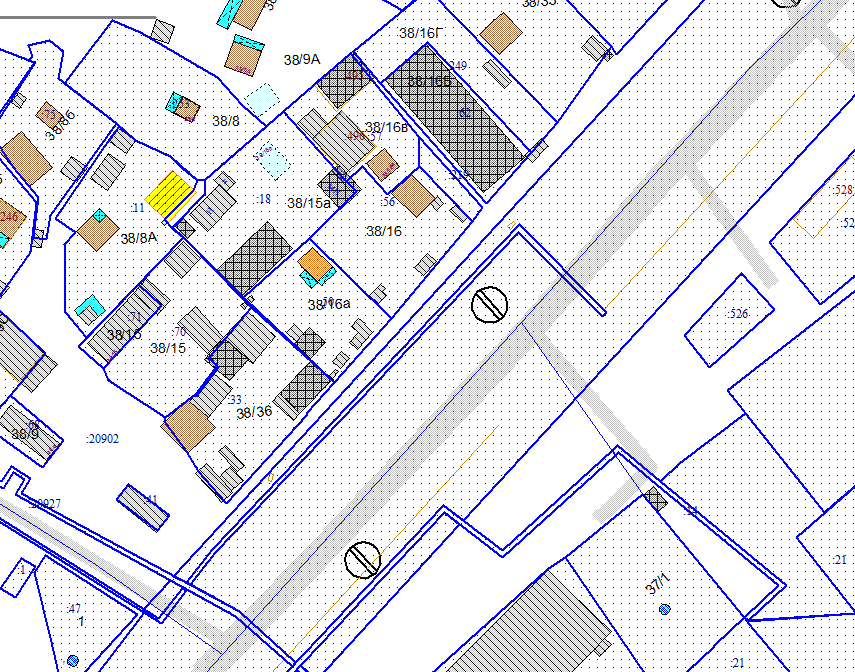 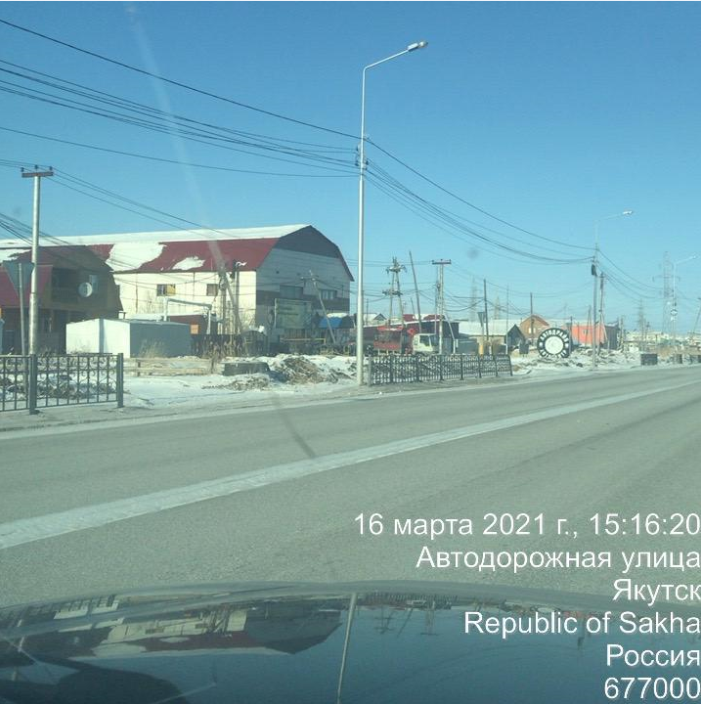 